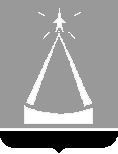 ГЛАВА  ГОРОДСКОГО  ОКРУГА  ЛЫТКАРИНО  МОСКОВСКОЙ  ОБЛАСТИПОСТАНОВЛЕНИЕ30.12.2022 № 843-пг.о. ЛыткариноО досрочном прекращении реализации муниципальной программы«Социальная защита населения» на 2020-2024 годы В соответствии со ст. 179 Бюджетного кодекса Российской Федерации, Положением о муниципальных программах городского округа Лыткарино, утвержденным  постановлением  главы  городского округа  Лыткарино  от 02.11.2020 № 548-п, с учётом постановления главы городского округа Лыткарино от 15.11.2022 № 720-п «Об утверждении муниципальной программы «Социальная защита населения»  на 2023-2027 годы», постановляю:1. Досрочно прекратить реализацию муниципальной программы «Социальная защита населения» на 2020-2024 годы, утвержденную постановлением главы городского округа Лыткарино от 31.10.2019 № 833-п «Об утверждении муниципальной программы «Социальная защита населения» на 2020-2024 годы». 2. Признать утратившими силу:  2.1. постановление главы городского округа Лыткарино Московской области от 31.10.2019 № 833-п «Об утверждении муниципальной программы «Социальная защита населения» на 2020-2024 годы»; 2.2. постановление главы городского округа Лыткарино Московской области от 29.01.2020 № 40-п «О внесении изменений в муниципальную программу «Социальная защита населения» на 2020-2024 годы»; 2.3. постановление главы городского округа Лыткарино Московской области от 02.03.2020 № 113-п «О внесении изменений в муниципальную программу «Социальная защита населения» на 2020-2024 годы»; 2.4. постановление главы городского округа Лыткарино Московской области от 08.05.2020 № 242-п «О внесении изменений в муниципальную программу «Социальная защита населения» на 2020-2024 годы»; 2.5. постановление главы городского округа Лыткарино Московской области от 03.06.2020 № 271-п «О внесении изменений в муниципальную программу «Социальная защита населения» на 2020-2024 годы»; 2.6. постановление главы городского округа Лыткарино Московской области от 15.07.2020 № 335-п «О внесении изменений в муниципальную программу «Социальная защита населения» на 2020-2024 годы»; 2.7. постановление главы городского округа Лыткарино Московской области от 30.09.2020 № 483-п «О внесении изменений в муниципальную программу «Социальная защита населения» на 2020-2024 годы»; 2.8. постановление главы городского округа Лыткарино Московской области от 14.10.2020 № 507-п «О внесении изменений в муниципальную программу «Социальная защита населения» на 2020-2024 годы»; 2.9. постановление главы городского округа Лыткарино Московской области от 02.11.2020 № 552-п «О внесении изменений в муниципальную программу «Социальная защита населения» на 2020-2024 годы»; 2.10. постановление главы городского округа Лыткарино Московской области от 25.11.2020 № 589-п «О внесении изменений в муниципальную программу «Социальная защита населения» на 2020-2024 годы»; 2.11. постановление главы городского округа Лыткарино Московской области от 09.12.2020 № 626-п «О внесении изменений в муниципальную программу «Социальная защита населения» на 2020-2024 годы»; 2.12. постановление главы городского округа Лыткарино Московской области от 15.01.2021 № 09-п «О внесении изменений в муниципальную программу «Социальная защита населения» на 2020-2024 годы»; 2.13. постановление главы городского округа Лыткарино Московской области от 29.01.2021 № 38-п «О внесении изменений в муниципальную программу «Социальная защита населения» на 2020-2024 годы»; 2.14. постановление главы городского округа Лыткарино Московской области от 17.02.2021 № 80-п «О внесении изменений в муниципальную программу «Социальная защита населения» на 2020-2024 годы»; 2.15. постановление главы городского округа Лыткарино Московской области от 28.04.2021 № 243-п «О внесении изменений в муниципальную программу «Социальная защита населения» на 2020-2024 годы»; 2.16. постановление главы городского округа Лыткарино Московской области от 06.07.2021 № 375-п «О внесении изменений в муниципальную программу «Социальная защита населения» на 2020-2024 годы»; 2.17. постановление главы городского округа Лыткарино Московской области от 12.08.2021 № 415-п «О внесении изменений в муниципальную программу «Социальная защита населения» на 2020-2024 годы»; 2.18. постановление главы городского округа Лыткарино Московской области от 13.12.2021 № 620-п «О внесении изменений в муниципальную программу «Социальная защита населения» на 2020-2024 годы»; 2.19. постановление главы городского округа Лыткарино Московской области от 10.01.2022 № 02-п «О внесении изменений в муниципальную программу «Социальная защита населения» на 2020-2024 годы»; 2.20. постановление главы городского округа Лыткарино Московской области от 08.02.2022 № 44-п «О внесении изменений в муниципальную программу «Социальная защита населения» на 2020-2024 годы»; 2.21. постановление главы городского округа Лыткарино Московской области от 25.04.2022 № 247-п «О внесении изменений в муниципальную программу «Социальная защита населения» на 2020-2024 годы»; 2.22. постановление главы городского округа Лыткарино Московской области от 26.04.2022 № 253-п «О внесении изменений в муниципальную программу «Социальная защита населения» на 2020-2024 годы»; 2.23. постановление главы городского округа Лыткарино Московской области от 25.05.2022 № 337-п «О внесении изменений в муниципальную программу «Социальная защита населения» на 2020-2024 годы»; 2.24. постановление главы городского округа Лыткарино Московской области от 21.06.2022 № 374-п «О внесении изменений в муниципальную программу «Социальная защита населения» на 2020-2024 годы»; 2.25. постановление главы городского округа Лыткарино Московской области от 09.08.2022 № 479-п «О внесении изменений в муниципальную программу «Социальная защита населения» на 2020-2024 годы»; 2.26. постановление главы городского округа Лыткарино Московской области от 29.09.2022 № 591-п «О внесении изменений в муниципальную программу «Социальная защита населения» на 2020-2024 годы»;2.27. постановление главы городского округа Лыткарино Московской области от 18.10.2022 № 637-п «О внесении изменений в муниципальную программу «Социальная защита населения» на 2020-2024 годы»;2.28. постановление главы городского округа Лыткарино Московской области от 30.11.2022 № 749-п «О внесении изменений в муниципальную программу «Социальная защита населения» на 2020-2024 годы»;2.29. постановление главы городского округа Лыткарино Московской области от 28.12.2022 № 819-п «О внесении изменений в муниципальную программу «Социальная защита населения» на 2020-2024 годы».3. Настоящее постановление вступает в силу с 01.01.2023 года.4. Заместителю  главы  Администрации  городского  округа  Лыткарино               Е.В.Забойкину обеспечить опубликование настоящего постановления                       в установленном порядке и размещение на официальном сайте городского округа Лыткарино в сети «Интернет».5. Контроль за исполнением настоящего постановления возложить на заместителя  главы Администрации городского округа Лыткарино             Е.В.Забойкина.К.А. Кравцов